Publicado en Madrid el 27/02/2017 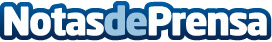 Un nuevo centro deportivo premium en Tres CantosLa apertura está prevista para enero de 2018 y el terreno elegido está ubicado en Tres Cantos, Madrid. El centro, que cuenta con más de 15.000 m2. está equipado con máquinas de última generación, zona de aguas y 15 pistas de pádel, entre otros
Datos de contacto:Pura de RojasALLEGRA COMUNICACION91 434 82 29Nota de prensa publicada en: https://www.notasdeprensa.es/un-nuevo-centro-deportivo-premium-en-tres_1 Categorias: Madrid Otros deportes Construcción y Materiales http://www.notasdeprensa.es